                       AF REHAB, s.r.o.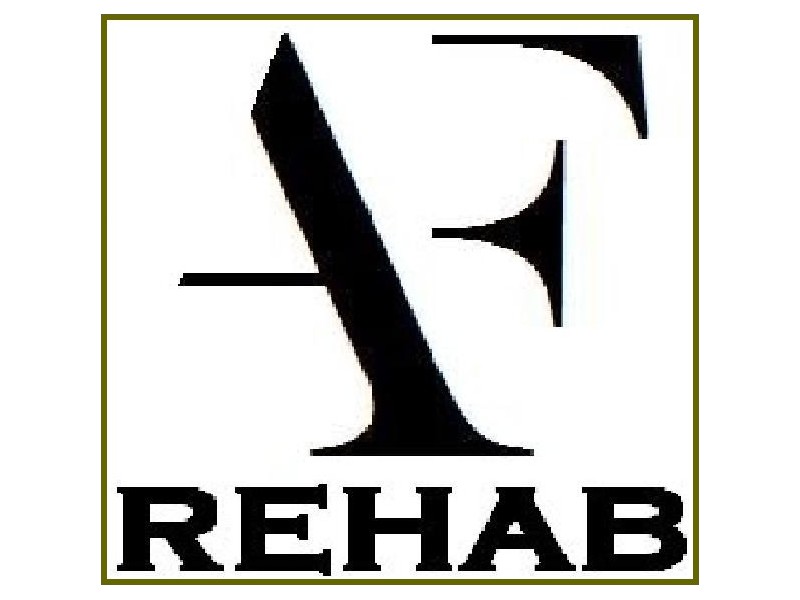 Lipová 31, 900 27 Bernolákovo		IČO: 45 937 257 DIČ: 2023153737afrehab@gmail.comwww.afrehab.skSrdečne Vás pozývam na odborný seminár na tému:Kurz KMT - MOBILIZÁCIEPrednášajúci: 		Termín konania:  	            15-16.10.2022  (09:00-17:00)Miesto konania :                   AF REHAB s.r.o., Račianska 66, BratislavaCena: 			             280 EUR Počet účastníkov:		 25 Kur je určený pre  fyzioterapeutov (SŠ a VŠ), rehabilitačných lekárov, neurológov, ortopédov, reumatológov, všeobecných lekárov a pediatrov. Kurz je rozdelený na časť teoretickú a časť praktickú. Kurz vychádza z klasických mobilizačných techník, v rámci vyšetrenia aj liečby.Kurz je rozdelení na dva dni. V prvom dni sa budeme zaoberať celou chrbticou a panvou. Na druhý deň sa sústredíme na dolné a horné končatiny. V tomto kurze nie sú zahrnuté manipulačné techniky.V cene je zahrnuté potvrdenie o absolvovaní seminára s pridelením kreditov od Slovenskej komory fyzioterapeutov. PROGRAM:1. deňVyšetrenie Cp, Thp, Lp a SI skĺbenia:⁃ Aspekcia, palpácia, aktívny pohyb, pasívny pohyb orientačne a pohyb proti izometrickému odporu, pohyb do segmentu v danom smere (anteflexia, retroflexia, lateroflexia, nebo rotácia)Mobilizácia Cp:⁃ C 0/1⁃ C 1/2⁃ C 2/3 – 5/6⁃ Trakcia krčnej chrbtice⁃ C-Th prechod (C 6/7 – Th 2/3)Mobilizácia Th:⁃ Technika “springing”⁃ Technika “hugging"  ⁃ Technika “butterfly”⁃ Mobilizacia prveho rebra⁃ Mobilizace horných rebier⁃ Mobilizácia dolných rebier⁃ Trakcia Th chrbticeMobilizácia Lp a panvy:⁃ Mobilizácia LP⁃ Mobilizácia SI skĺbenia⁃ Trakcia LP chrbtice2. deňVyšetrenie DKK, HKK:⁃ Aspekcia, palpácia, aktívny pohyb, pasívny pohyb orientačně a pohyb proti izometrickému odporu Mobilizácia HKK:⁃ IP, MP a CMC kĺbu⁃ Mobilizácia zápästných kostičiek a RC kĺbu⁃ Mobilizácia a trakcia lakťa⁃ Mobilizácia a trakcia ramena⁃ Mobilizácia AC a SC skĺbenia⁃ Mobilizácia lopatkyMobilizácia DKK:⁃ IP, MT kĺbu⁃ Mobilizácia os naviculare, os cuboides a os cuneiforme 1, 2, 3⁃ Mobilizácia os calcaneus⁃ Mobilizácia TC kĺbu⁃ Mobilizácia a trakcia kolena a mobilizácia patelly⁃ Mobilizácia fibuly⁃ Mobilizácia a trakcia bedrového kĺbu